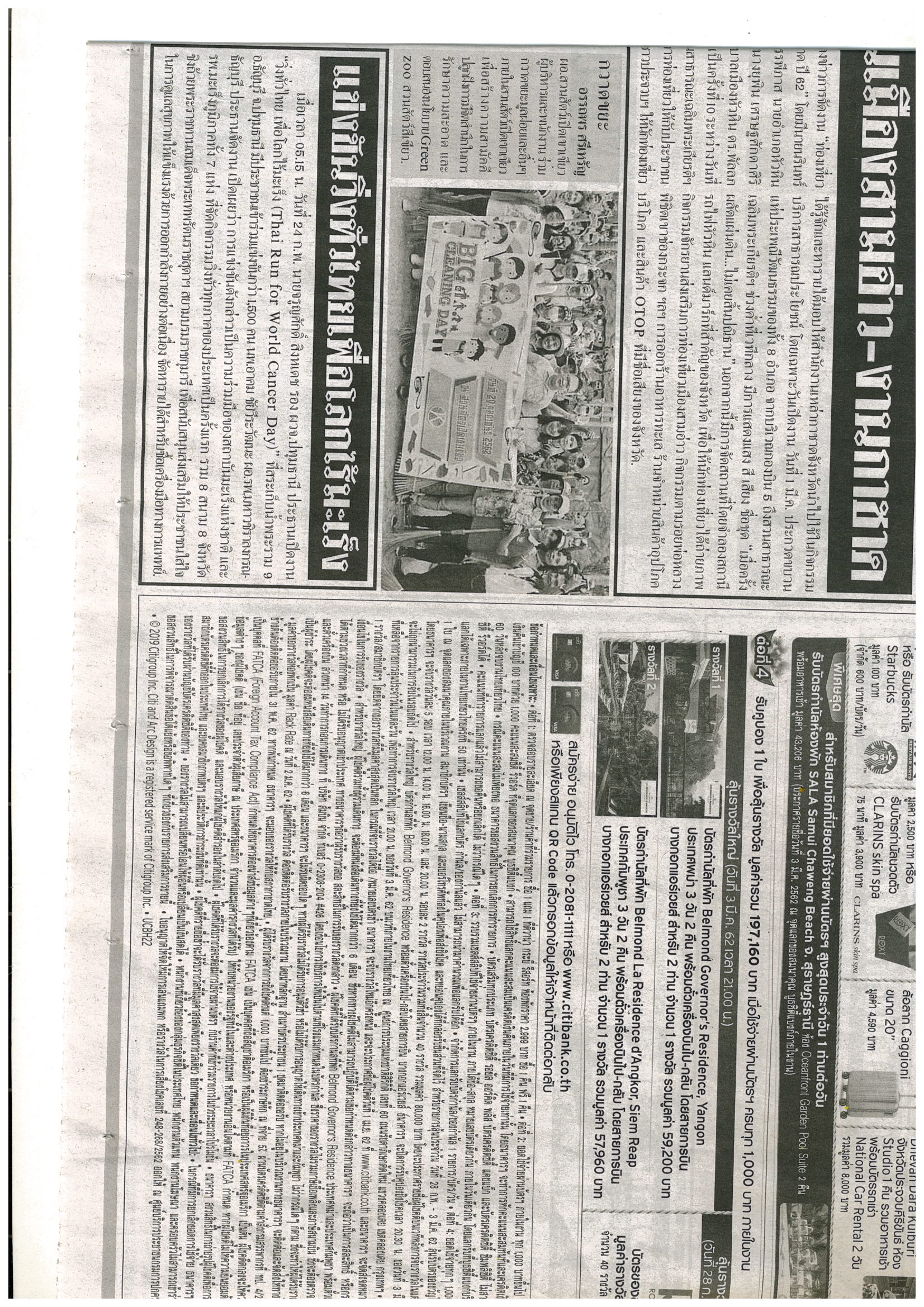 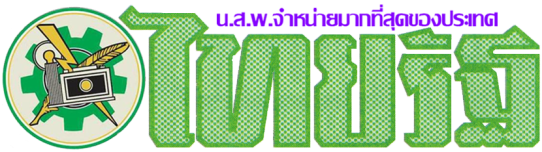 ข่าวประจำวันจันทร์ที่ 25 กุมภาพันธ์ 2562 หน้าที่ 13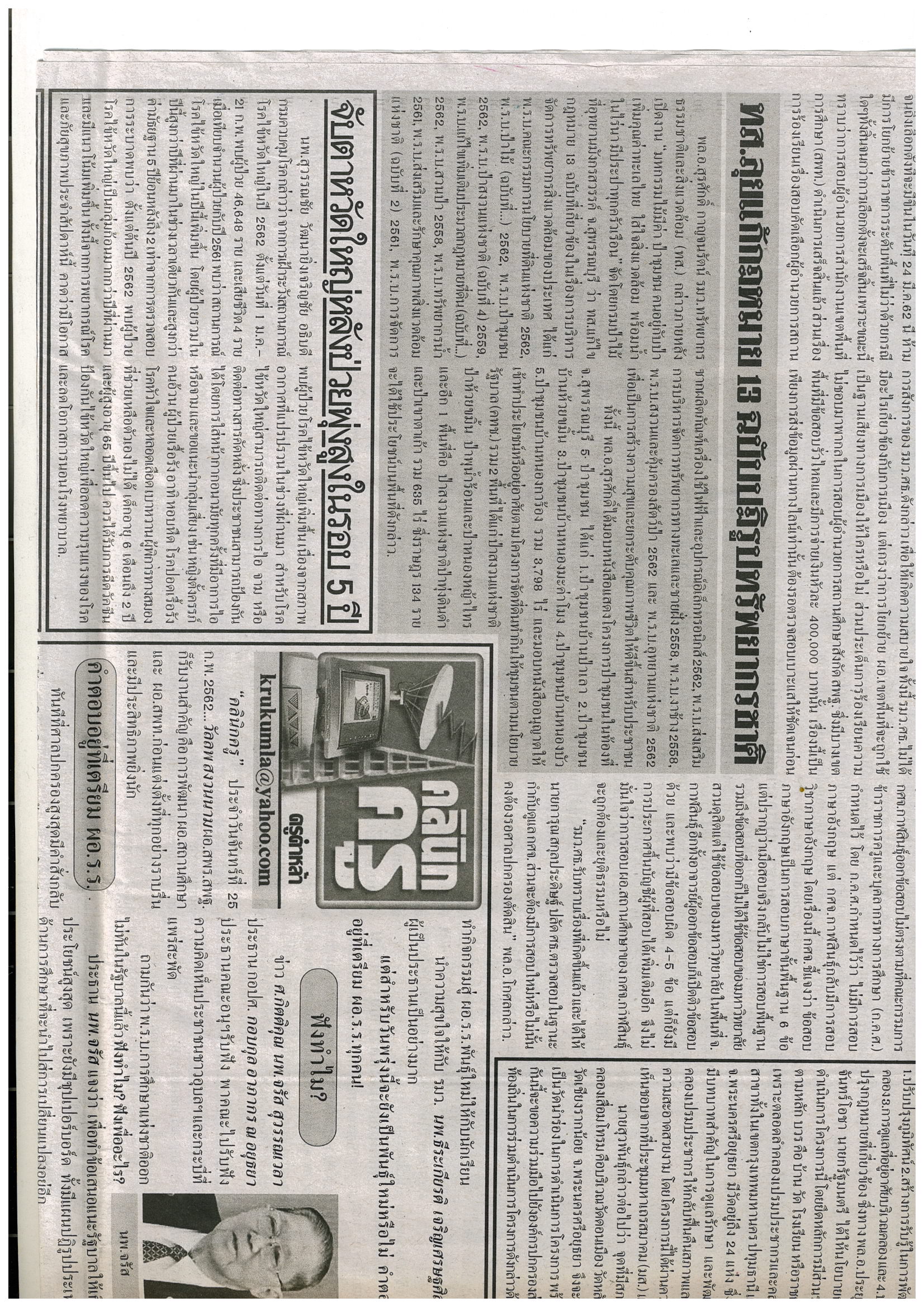 ข่าวประจำวันจันทร์ที่ 25 กุมภาพันธ์ 2562 หน้าที่ 12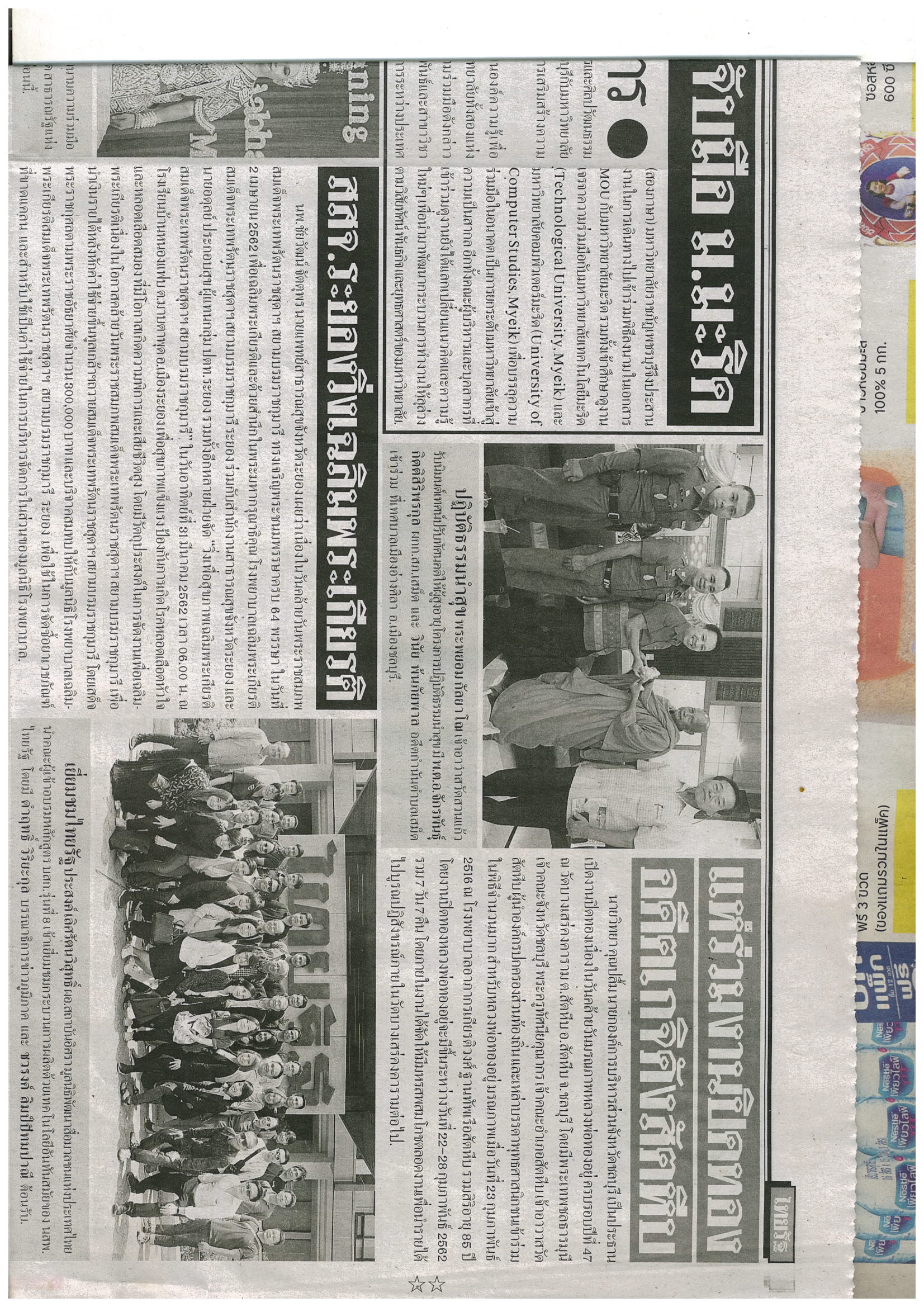 ข่าวประจำวันจันทร์ที่ 25 กุมภาพันธ์ 2562 หน้าที่ 22ข่าวประจำวันจันทร์ที่ 25 กุมภาพันธ์ 2562 หน้าที่ 2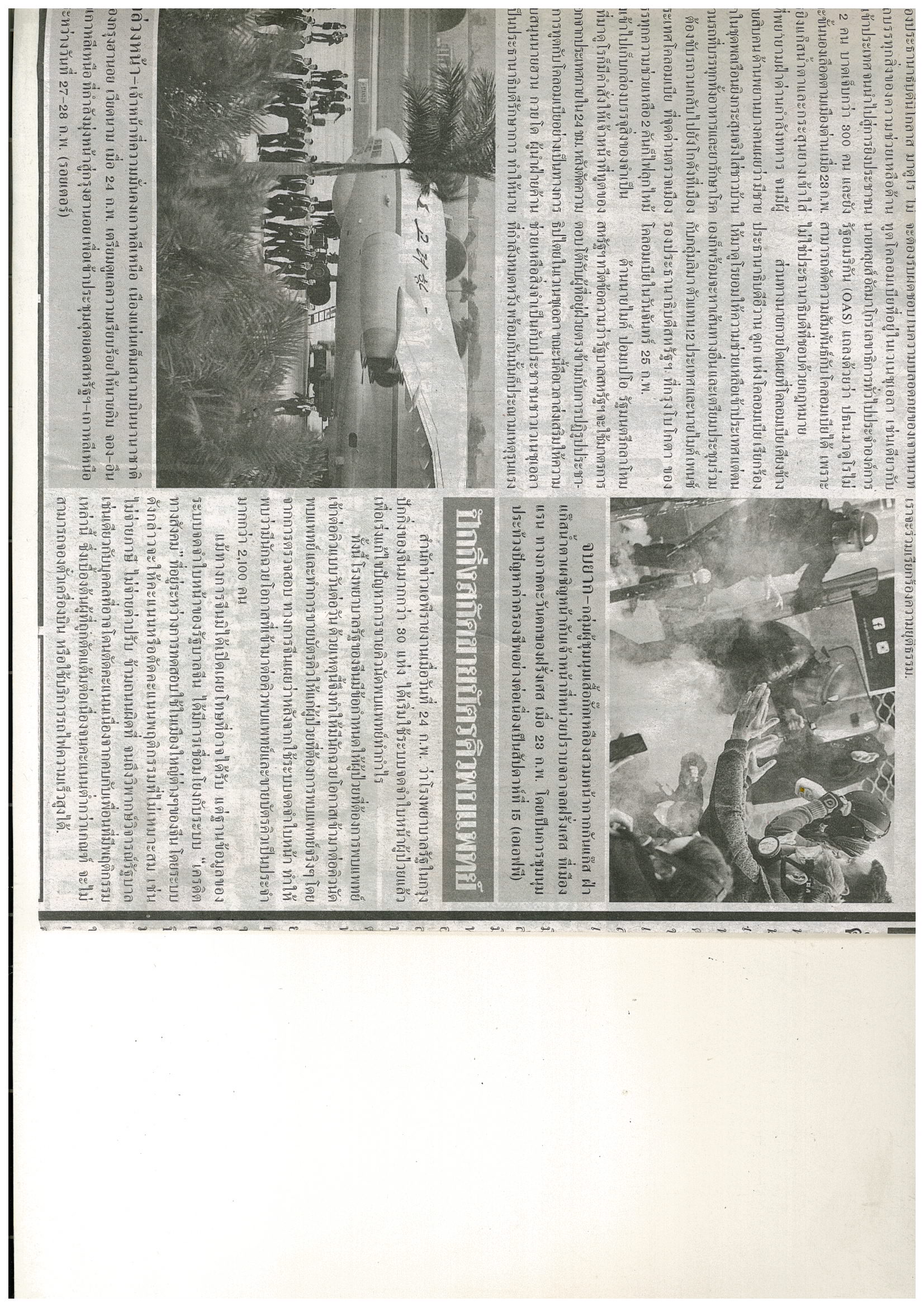 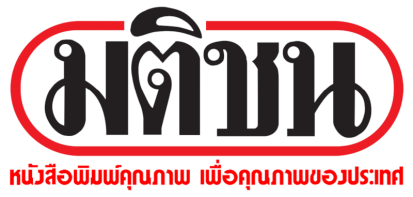 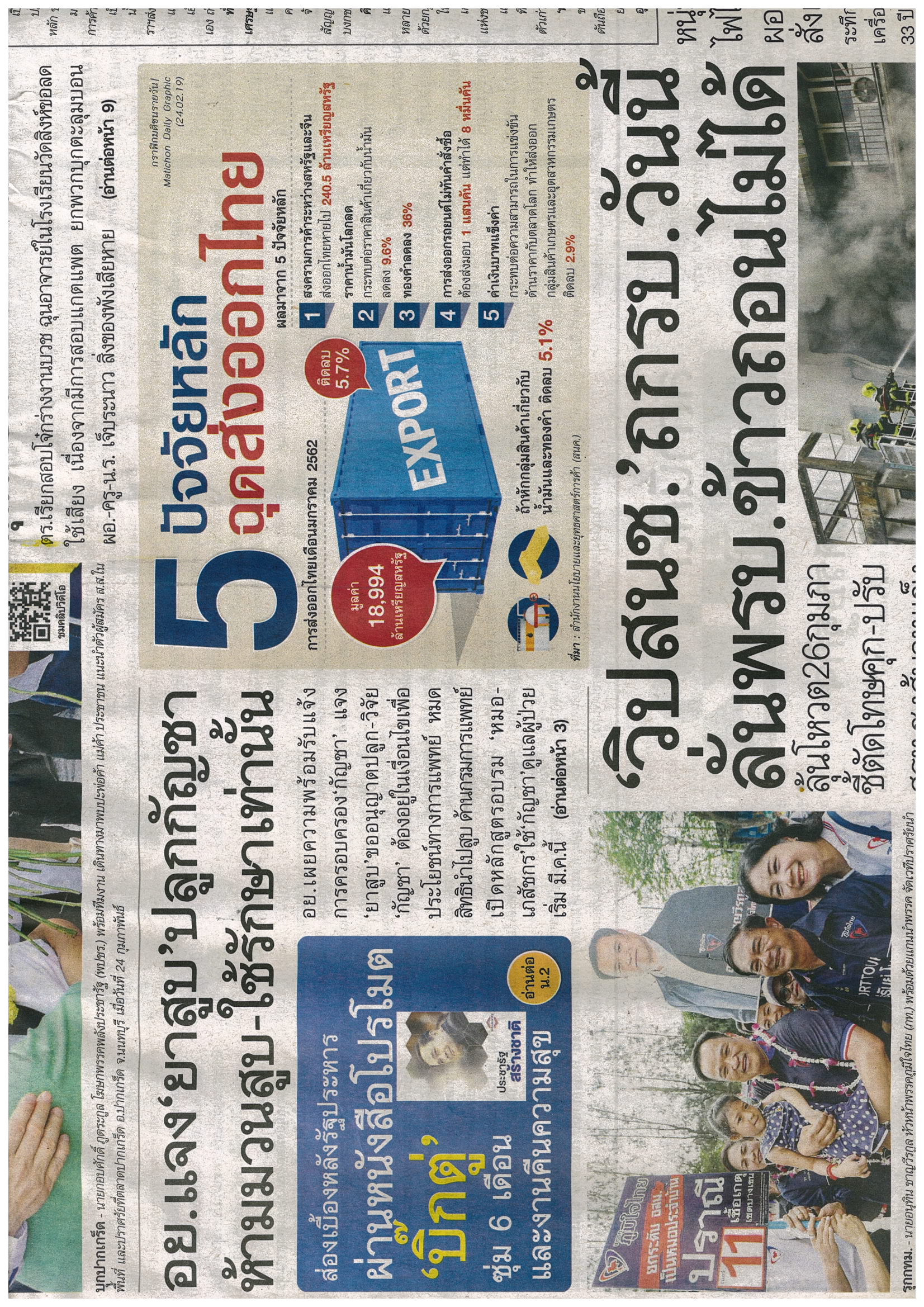 ข่าวประจำวันจันทร์ที่ 25 กุมภาพันธ์ 2562 หน้าที่ 1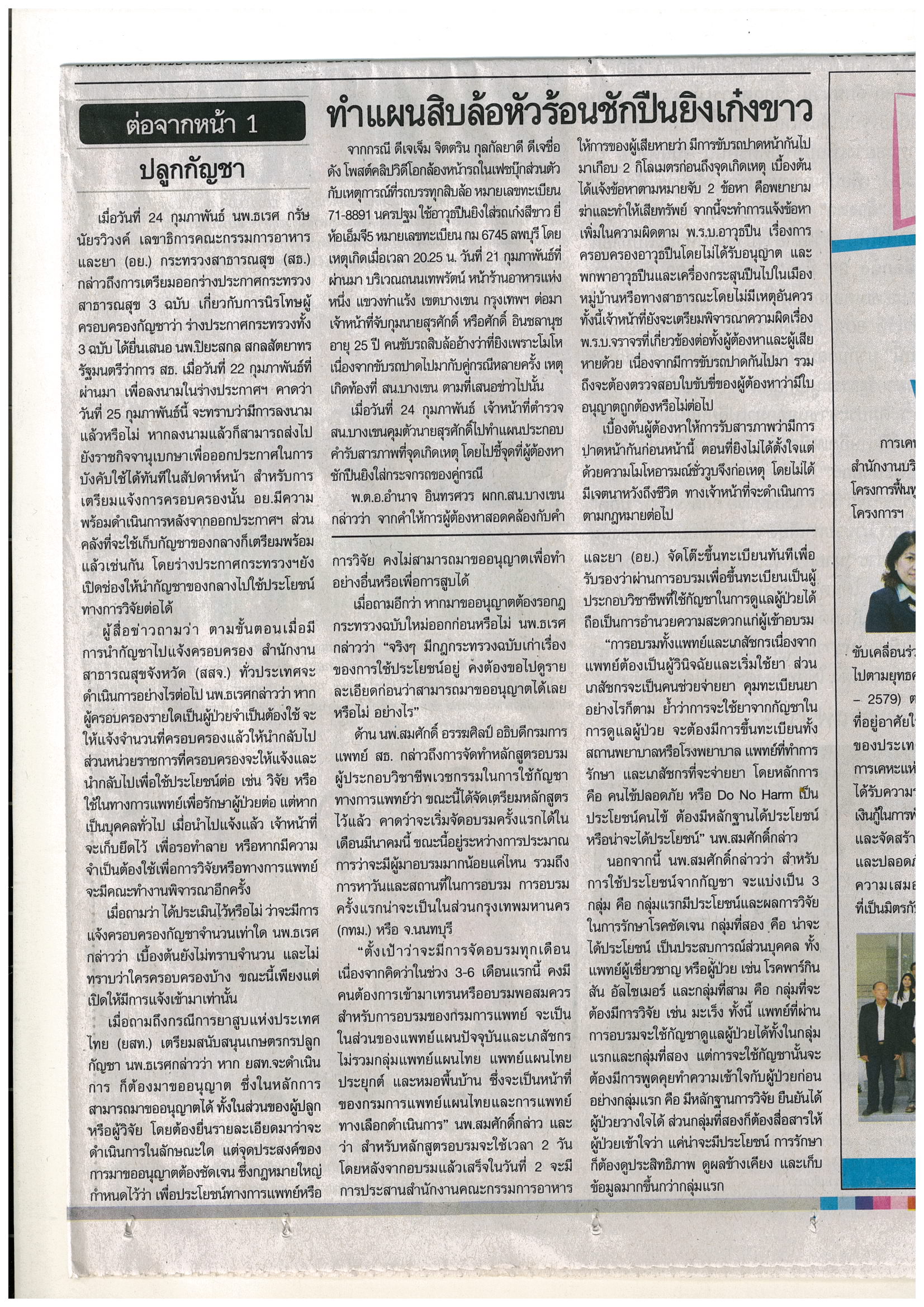 ข่าวประจำวันจันทร์ที่ 25 กุมภาพันธ์ 2562 ข่าวต่อหน้า 1ข่าวประจำวันจันทร์ที่ 25 กุมภาพันธ์ 2562 ข่าวต่อหน้า 1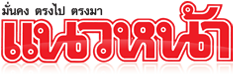 ข่าวประจำวันจันทร์ที่ 25 กุมภาพันธ์ 2562 ข่าวหน้า 16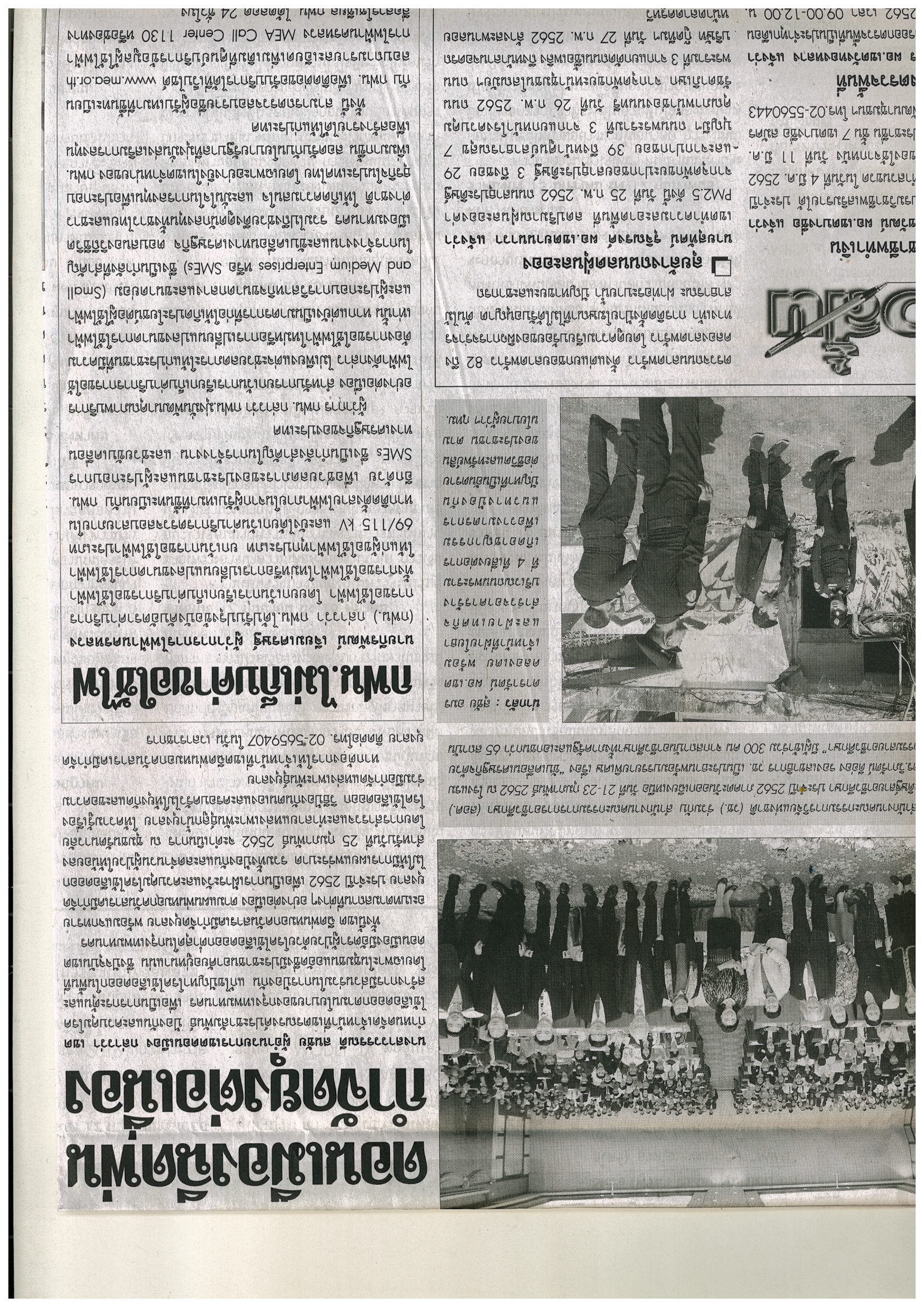 